TEMPORARY PARKING PERMIT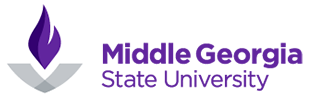 VALID DATE: September 25, 2017SCIE MeetingConference CenterDO NOT PARK IN FACULTY/STAFF PARKING AREAS.DISPLAY PERMIT IN REAR WINDOW